Приложение к Рабочей программепо предмету «Окружающий мир» УМК «Планета знаний»Контрольно-оценочныематериалы по предмету«Окружающий мир»3 класс3 КЛАСС ВХОДНОЙ КОНТРОЛЬПредмет: «окружающий мир» 3 классУчебник для общеобразовательных учреждений под   редакцией   Г.Г. Ивченковой, И.В.Потапова.                                                                                         Назначение работы.Оценить уровень освоения каждым обучающимся класса содержания учебного материала по русскому языку за курс 2 класса по предмету окружающий мир.Цель: проверить знания, умения и навыки на начало нового учебного года; умения самостоятельно работать, выбрать верные ответы..                                                                      Документы, определяющие содержание работы               Работа составлена в соответствии с требованиями Федерального государственного образовательного стандарта начального общего образования (приказ Минобрнауки РФ № 373 от 6 октября 2009г), на основе Программы общеобразовательных учреждений Начальная школа УМК «Планета знаний примерной программы по предмету «Окружающий мир», рекомендованной Министерством образования РФ, программы Г.Г. Ивченковой, И.В. Потапова.Данная работа составлена с учётом общих целей курса, определённых Государственным стандартом содержания начального образования II поколения и отражённых в его программе курса окружающий мир.                          Условия проведения работы.Работу рекомендуется проводить на 2-ом- 3-ем уроке.До начала работы обучающимся необходимо сообщить цель работы в соответствии с указанной в спецификации, провести инструктаж по процедуре и проведению работы (запрещается, разрешается).Материалы, необходимые для проведения работы: ручка, карандаш, ластик.                  Время выполнения работы – 40 мин.Содержание и структура проведения работы: тестовые заданияТестовые задания состоят из 16 вопросов и несколько вариантов ответа, который нужно выбрать один правильный.                              Критерии оценивания работы.Система оценивания контрольной работы по окружающему миру.При оценивании ответов допущенные обучающимися орфографические и пунктуационные ошибки не учитываются.Максимально возможное количество баллов при выполнении данной работы – 37 баллов.«5»- учащиеся, достигшие высокого уровня подготовки.«4» - учащиеся, достигшие уровня повышенной подготовки«3» - учащиеся, достигшие базового уровня подготовки.«2» – учащиеся группы риска.                                             Контрольная работа.Наука, которая изучает связи между живыми существами и окружающей их средой:Экология	биология	психологияСведения о редких растениях и животных занесены:в книгу рекордов Гиннеса	в Красную книгу3.. Какие охраняемые объекты природы закрыты для посещения туристами?А) Заповедники Б) Национальные парки Б) Зоопарки.Соедини линиями действия людей и соответствующие им результаты:Любой народ имеет:свою территорию, государственные границы, государственный язык, столицу;свою территорию, совместное хозяйство, национальные традиции, государственный язык, свою территорию;родной язык, национальные традиции, свою культуру, свои сказкиЧто такое заповедники?заповедники – это участки земли, где вся природа находится под строгой охраной;заповедники – это участки земли, где выращивают редкие растения со всего мира;заповедники – это участки земли, где обитает большое разнообразие зверей, птиц и насекомых.Подчеркни названия природных объектов:Одуванчик, портфель, булочка, трактор, , шкаф, уголь, бабочка, туча, карандаш, трава, грибК внутреннему миру человека относятся:мечты, рост, возраст, характер, вес;знания, настроение, характер, мысли, мечты;руки, глаза, причёска, возраст, настроение.Соедини линиями понятия и соответствующие им определения:способность думать	воображениеспособность хранить информацию	мышлениеспособность представлять себе то, чего нет		восприятие способность получать информацию об окружающем	памятьПодчеркни то, что составляет окружающую среду для лягушки:Воздух, цапля, солнце, почва, кенгуру, лесная мышь, рыбы, комары, дятел, вода.Подчеркни лишнее в каждом столбике: Распредели объекты природы по царствам: ёрш, лисички, вяз, молочные бактерии, ель, жук, мухомор, микробы, ящерица, дуб, подберёзовик.Природа – это ...а) всё, что нас окружает всёб) что нас окружает и сделано руками человекав) всё, что нас окружает и не сделано руками человекаЖивотные – это:а) Звери, насекомые, змеи, растения, грибы, микробы; б) Птицы, звери, рыбы, ящерицы, черепахи, черви;в) Птицы, звери, человек, насекомые, растения, грибы.Из-за чего на Земле становится меньше лесов?а) Из-за пожаров и стихийных бедствий; б) Из-за изменения климата на Земле;в) Из-за строительства городов, дорог, возделывания полей.Какая связь представлена на картинке?а)неживое - живое;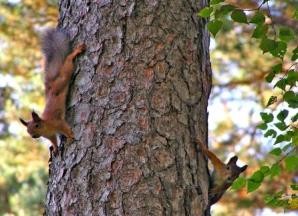 б)растения - животные; в)человек - природа.Национальные парки – это:а) природные музеи под открытым небом, где проводятся экскурсии для всех любителей природы;б) участок земли, где запрещена охота;в) участок земли, где вся природа находится под строгой охраной.Годовая контрольная работапо окружающему миру для обучающихся 3 классаСпецификация КИМдля проведения контрольной работыПредмет: «окружающий мир» 3 классУчебник для общеобразовательных учреждений под   редакцией   Г.Г. Ивченковой, И.В.Потапова.Вид контроля: итоговыйНазначение контрольной работы: проверка и оценка способности обучающихся 3 класса применять знания полученные в процессе изучения окружающего мира для решения разнообразных задач учебного и практического характера.Работа составлена в соответствии с требованиями для 3 класса на конец года с учетом требований ФГОС, в которой используются разнообразные по форме ответа типы заданий:с выбором одного или нескольких правильных ответов;с кратким ответом;Условия проведения работыНа выполнение итоговой работы отводится один урок. Каждый учащийся получает лист, на котором напечатаны задания. Учащиеся выполняют работу на данных листах. При выполнении заданий с выбором ответа учащиеся помечают правильный ответ. При выполнении заданий с кратким и развернутым ответами учащиеся записывают свои ответы на специально отведённых для этого строчках, расположенных после формулировки задания.Документы, определяющие содержание итоговой работыРабота составлена в соответствии с требованиями Федерального государственного образовательного стандарта начального общего образования (приказ Минобрнауки РФ № 373 от 6 октября 2009г), на основе Программы общеобразовательных учреждений Начальная школа УМК «Планета знаний примерной программы по предмету «Окружающий мир», рекомендованной Министерством образования РФ, программы Г.Г. Ивченковой, И.В. Потапова.Данная работа составлена с учётом общих целей курса, определённых Государственным стандартом содержания начального образования II поколения и отражённых в его программе курса окружающий мир.Время выполнения работыПримерное время на выполнение заданий составляет:для заданий базового уровня сложности – 1 - 3 минуты;для заданий повышенной сложности – от 2 до 5 минут; На выполнение аттестационной работы отводится 40 минут.Правила проведения работыПроведение инструктажа.Оказывать помощь детям, которые затрудняются в понимании инструкции к заданию. После оказания помощи на работе ставить знак - V.Используемые типы заданийЗадания с выбором (ВО ) одного ответа из 3-4 предложенных.К каждому заданию даны 3-4 варианта ответа, только один из которых является верным.Задание считается выполненным, если ученик отметил номер правильного ответа. Заданиепризнается невыполненным, если ученик отметил номер неправильного ответа или вообще не отметил ни одного номера ответа.Задания с кратким ответом (КО).В этих заданиях ответ дается в виде слова или словосочетания. Задание считается выполненным, если верный ответ зафиксирован в той форме, которая предусмотрена инструкцией по выполнению задания.В таблице 1 приведено примерное распределение заданий в работе по планируемым результатам.Распределение заданий по проверяемым планируемым результатамТаблица 1Из 21 задания итоговой работы 13 заданий относятся к базовому уровню сложности, 8 задания– к повышенному уровню.Распределение заданий по уровням сложностиТаблица 2План итоговой работыпо предмету «Окружающий мир» для оценки учебных достижений учащихся 3класса Используются следующие условные обозначения:Уровни сложности заданий: Б – базовый, П – повышенный.Тип задания: ВО – задания с выбором ответа, КО – задания с кратким ответом.Таблица 3Дополнительные материалы и оборудование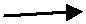 Дополнительные материалы для проведения работы не требуются.Условия проведения тестирования (требования к специалистам). Проверочные работы проводят учителем в присутствии ассистента.Рекомендации по проверке и оценке выполнения заданий работыТаблица 4Перевод баллов к 5-балльной отметке (основная часть)Таблица 5ИНСТРУКЦИЯ	ДЛЯ УЧАЩИХСЯ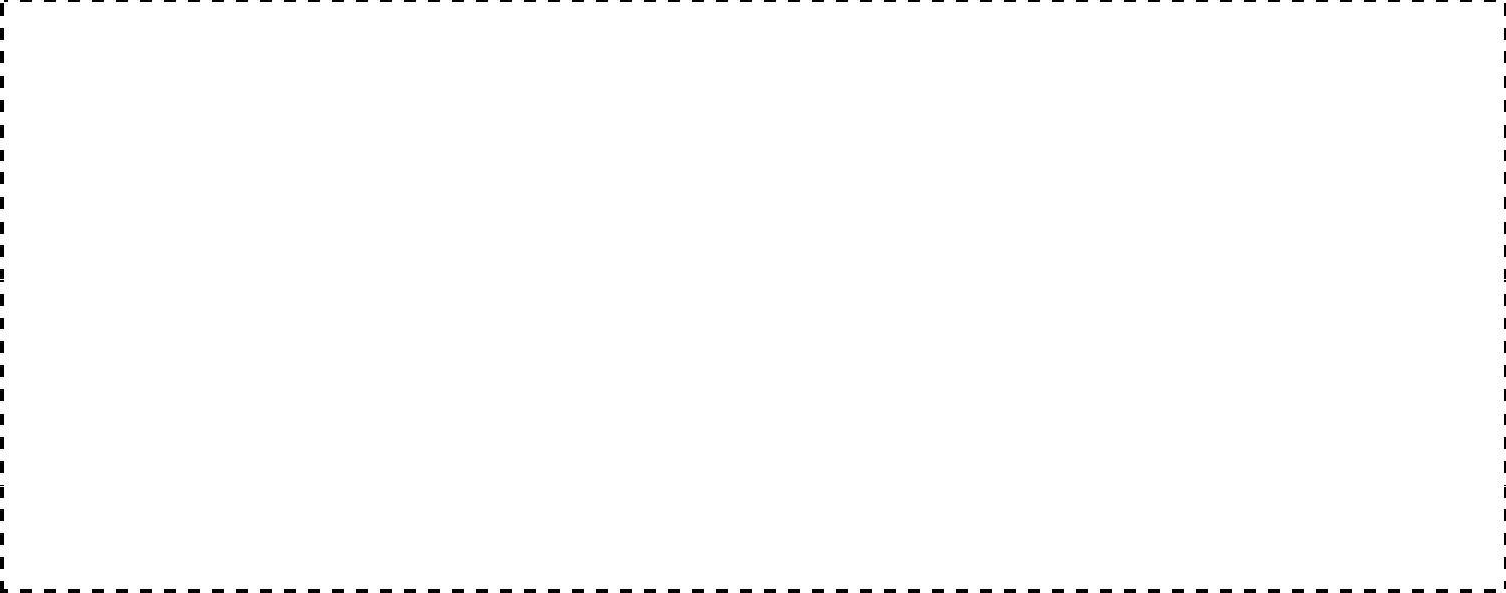 Итоговая контрольная работа по окружающему мируКласс: 3Вариант: 1Фамилия, имя ученика 	Основная частьПриведите примеры изменений в живой природе под влиянием деятельности человека. Положительные  	Отрицательные 	Компас показывает, что школа находится на востоке от твоего дома. В каком направлении ты будешь идти домой из школы?Приведите два примера явлений неживой природы.Как ты докажешь, что вода текуча и принимает форму сосуда, в который ее наливают? Обведи букву ответа.а) поставлю сосуд с водой на светб) поставлю сосуд с водой в холодильникв) возьму сосуды разной формы и налью в них воды г) нагрею сосуд с водойНайди ошибку и исправь ее.икринка	малек	личинка	взрослая рыба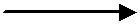 Что доказывает этот опыт?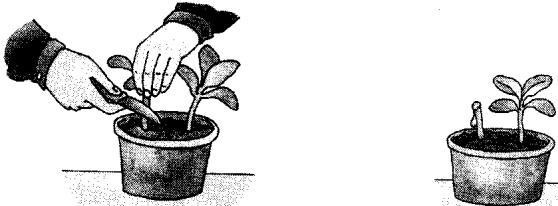 К какой группе относится животное, имеющее следующие признаки: тело состоит из головы, груди и брюшка; у него четыре крыла и шесть ног; размножается,откладывая яйца?Дети проводили опыт. В одну банку они положили сухие семена, а в другой банке семена смочили водой. Обе банки поставили в теплое место. Что хотели узнатьдети этим опытом? Обведи букву ответа.а) необходимость воды для прорастания семянб) необходимость воздуха для прорастания семян в) необходимость тепла для прорастания семянГде чаще всего возникали города на Руси? Почему? Дай краткий ответ.На каком рисунке изображен Государственный флаг России? Раскрась его.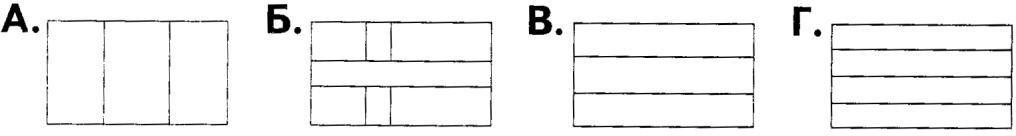 Какой государственный орган Российский Федерации принимает законы по управлению государством? Обведи букву ответа.а) государственная дума б) правительство в) парламентКакой закон определяет устройство нашего государства, основные права и обязанности граждан? Запиши ответ.Дополни таблицу: впиши названия городов и номера указанных достопримечательностей.Петропавловский собор. 2. Третьяковская галерея. 3. Мамаев курган. 4. Московский Кремль. 5. Адмиралтейство. 6. Храм Христа Спасителя.Дополнительная частьКаким способом передвигается животное, у которого задние ноги намного длиннее передних?Почему грязная кожа опасна для человека?Покажи стрелками связи между живой и неживой природой.Животные Растенияпочвагорные породаЧем полезны бактерии для человека. Приведи два примера.Найди на рисунке плоды растений и обведи их.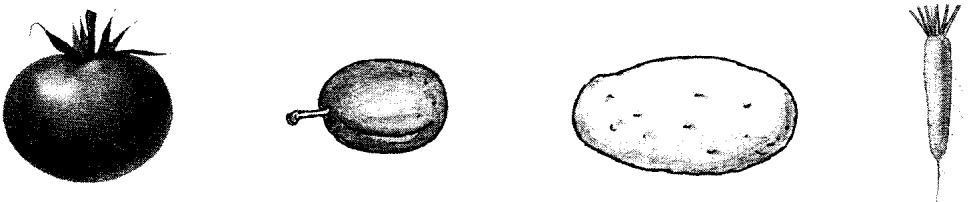 Что является существенным признаком плодов растений?Тебе нужно узнать, какие птицы обитают в твоей местности. Где ты сможешь получить более полную информацию об этом? Обведи букву ответа.а) в зоологическом музее б) в ботаническом садув) в энциклопедии о животных г) в краеведческом музееСобери схему «Управление Российским государством в разные века» (соедини линиями).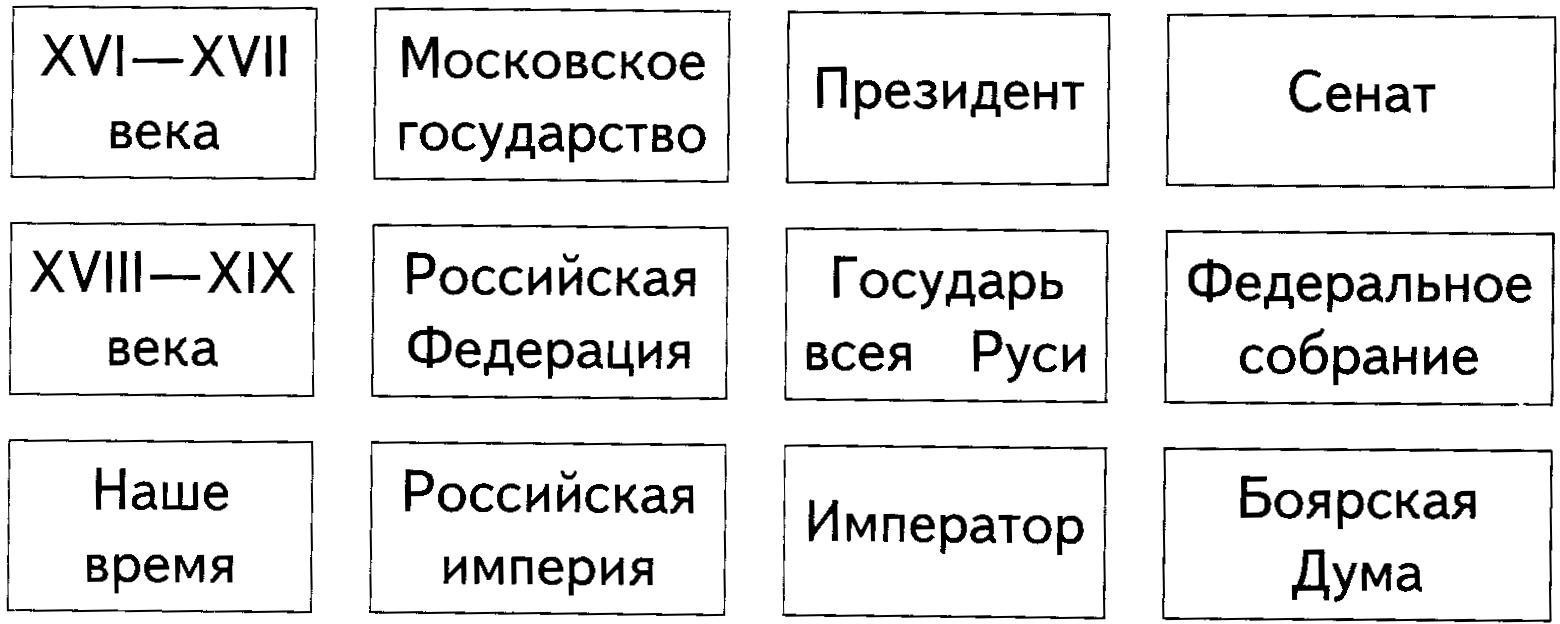 По Конституции граждане России обязаны защищать и охранять природу. Как ты думаешь, почему?Итоговая контрольная работа по окружающему мируКласс: 3Вариант: 2Фамилия, имя ученика 	Основная частьПриведите примеры изменений в неживой природе под влиянием деятельности человека.Положительные  	Отрицательные 	Компас показывает, что школа находится на западе от твоего дома. В каком направлении ты будешь идти домой из школы?Приведите два примера явлений живой природы.Как ты докажешь, что в почве есть воздух? Обведи букву ответа.а) буду нагревать комочек почвы б) опущу комочек почвы в водув) поставлю комочек почвы в холодильник г) положу комочек почвы на светНайди ошибку и исправь ее.яйцо	куколка	личинка	взрослое насекомоеЧто доказывает этот опыт?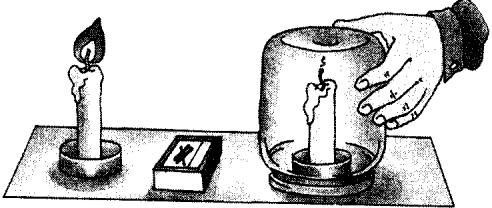 К какой группе относится животное, имеющее следующие признаки: тело покрыто перьями; на голове расположен клюв; имеет два крыла и две ноги; размножается, откладывая яйца?Дети проводили опыт. В две банки они положили сухие семена. В одной банке семена смочили водой. Другую банку с семенами наполнили водой до краев. Обе банки поставили в теплое место. Что хотели узнать дети этим опытом? Обведи букву ответа. а) необходимость воды для прорастания семянб) необходимость воздуха для прорастания семянв) необходимость тепла для прорастания семянКакую роль в старину играл кремль в жизни города? Почему? Дай краткий ответ.На каком рисунке изображен Государственный герб России? Обведи букву ответа.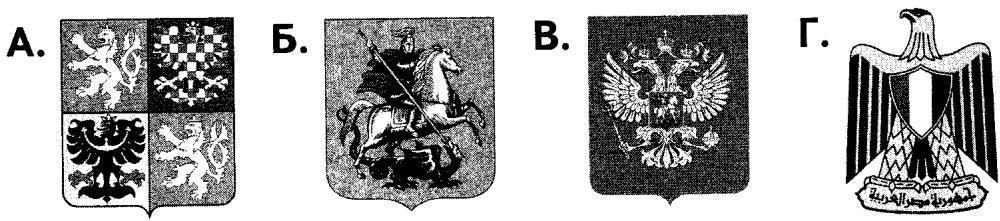 Какой государственный орган Российский Федерации отвечает за исполнение законов государства? Обведи букву ответа.а) государственная дума б) правительство в) парламентКакой закон является главным законом Российской Федерации? Запиши ответ.Дополни таблицу: впиши названия городов и номера указанных достопримечательностей.Третьяковская галерея 2. Адмиралтейство. 3. Храм Христа Спасителя. 4. Эрмитаж.5. Памятник «Тысячелетие России». 6. Смольный.Дополнительная частьЧем питается насекомое, у которого есть длинный, закрученный в спираль, хоботок?Почему больные зубы опасны для организма человека?Покажи стрелками связи между живой и неживой природой.Горные породыпочварастенияживотныеЧем опасны бактерии для человека. Приведи два примера.Найди на рисунке плоды растений и обведи их.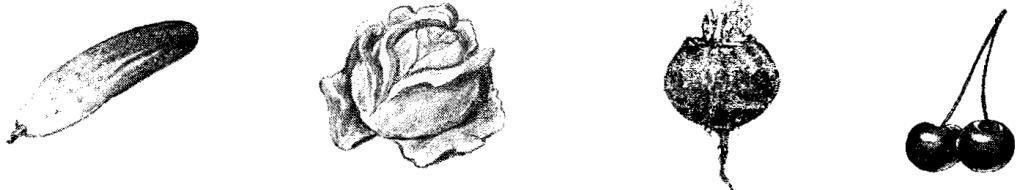 Что является существенным признаком плодов растений?Тебе нужно узнать, какие млекопитающие обитают в твоей местности. Где ты сможешь получить более полную информацию об этом? Обведи букву ответа.а) в зоологическом музее б) в ботаническом садув) в энциклопедии о животных г) в краеведческом музееСобери схему «Управление Российским государством в разные века» (соедини линиями).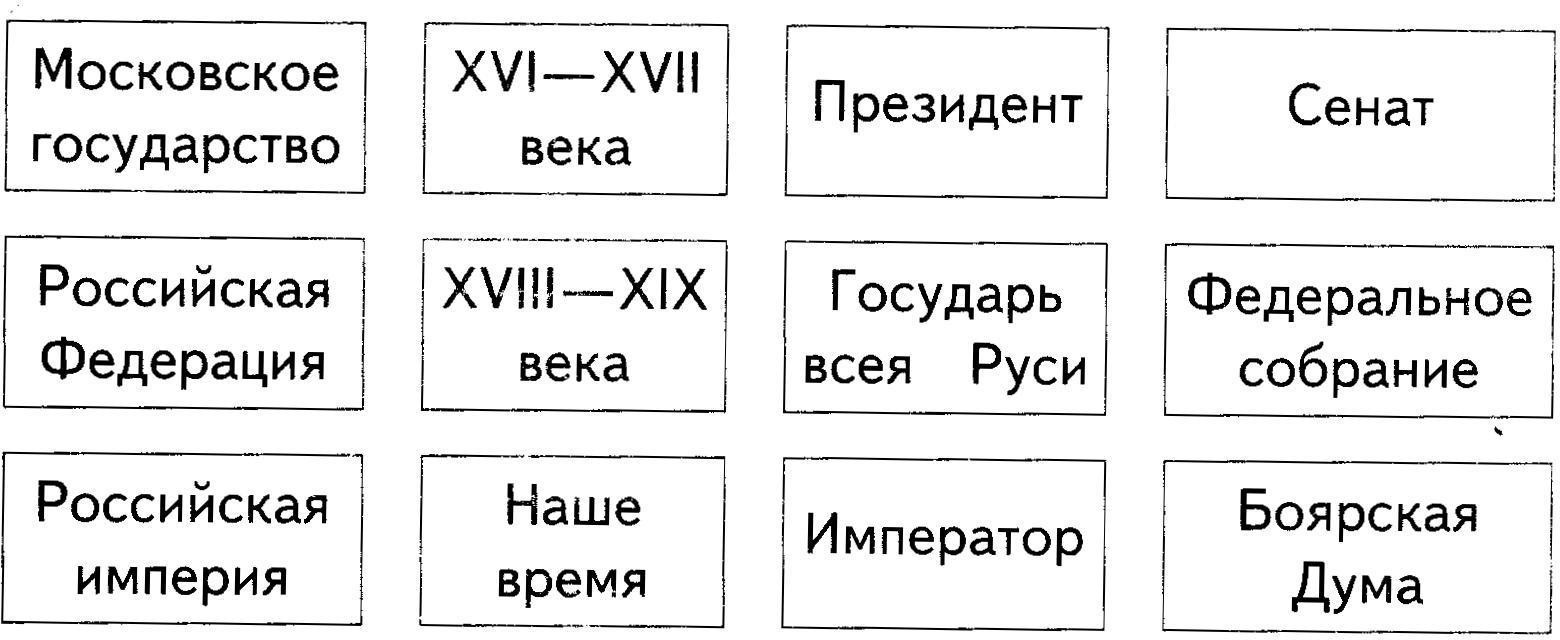 По Конституции граждане России обязаны заботиться о памятниках истории и культуры. Как ты думаешь, почему?КОДИФИКАТОРэлементов содержания и требований к уровню подготовки выпускников 3 класса по окружающему миру для проведения процедур оценки качества начального образования (для оценки состояния системы образования)Кодификатор представляет собой систематизированные перечни элементов содержания и требований к уровню подготовки обучающихся, составленные в соответствии с операционализированным перечнем требований к уровню подготовки выпускников 3 класса для проведения процедур оценки качества начального образования.Кодификатор планируемых результатов освоения основной образовательной программы    начального    общего    образования    (3    класс)    по    предметной    области«Обществознание. Естествознание» разработан на основе федерального государственного стандарта начального общего образования (приказ Министерства образования и науки РФ № 373 от 06.10.2009 г.), с учетом Планируемых результатов начального общего образования по2предмету «Окружающий мир»3, Примерной программы начального общего образования по4предмету «Окружающий мир» и отдельных метапредметных результатов обучения .перечень элементов содержания, проверяемых в рамках процедуры оценки состояния системы начального образования по предмету «Окружающий2Планируемые результаты начального общего образования / (л.л.Алексеева, С.В. Анащенкова, М.З.Биболетова идр.); под ред. Г.С.Ковалевой, О.Б. Логиновой – М.: Просвещение, 2009. – 120 с. (с. 70-72)Примерная основная образовательная программа образовательного учреждения. Начальная школа / [сост. Е.С.Савинов].—2-е изд., перераб. — М. : Просвещение, 2010. — 204 с. (с.88-90)Планируемые результаты освоения обучающимися основной образовательной программы начального общегообразования. Формирование универсальных учебных действий. Чтение. Работа с текстом. (Примерная основная образовательная программа образовательного учреждения. Начальная школа / [сост. Е.С.Савинов].—2-е изд., перераб. — М. : Просвещение, 2010. — 204 с.; с.43-50)НомерКоличество баллов1. вопросЗа каждый правильный ответ-1б.Макс. колич. баллов -52-12,14.17 вопросыПо 1 баллуМакс. колич. баллов -1313 вопрос-За каждый правильный ответ-1б.Макс.колич. баллов -416 вопрос4.За каждый правильный ответ-1б.Макс. колич. баллов -4Уровень выполнения работыКоличество балловОценкаКоличество баллов для обучающихся с ОВЗОценка для обучающихся с ОВЗВысокий375375Повышенный28 -36428-364Базовый18-28315-283Низкий17 и менее215 и менее2вырубка лесов ради древесины;загрязнение воздуха;истребление животных ради меха;загрязнение водоёмов;слив сточных вод;исчезновение некоторых видов животных;выбросы	дыма	от	заводов	и фабрик.уменьшение количества лесовдубподосиновиккомарёжикопятакротземляникалоськитберёзаборовиккедрПланируемые результаты по разделамЧисло заданий вПланируемые результаты по разделамдемонстрационном вариантеЧеловек и природа14Человек и общество7Итого:21Уровень сложности№ заданийОбщее количествоУровень сложности№ заданийзаданийбазовый1, 2, 3, 4, 5, 6, 7, 8, 9, 10, 11, 12, 1313повышенный14, 15, 16, 17, 18, 19, 20, 218№заданияБлокяОбъектоценив анияых1 йКодпроверяем ыхыхрезультатовяУровеньсложн остиМаксимальный баллие1Человек	и природа.ПриродаПриводить примеры положительного иПриводить примеры положительного и1.14.23.13КОБ2№заданияБлокяОбъектоцениванияКодпроверяемыхуменийКодпроверяемыхуменийКодпроверяем ыхыхрезультатовяУровеньсложно стиМаксимальныйб алле№заданияБлокяОбъектоценивания1Кодпроверяем ыхыхрезультатовяУровеньсложно стиМаксимальныйб алленеживая	инеживая	иотрицательногоотрицательного1.14.31.14.3живаяживаяотношения человека кприродеотношения человека кприроде1.14.41.14.42Человек	и природа.Земля	–планета солнечнойсистемыЧеловек	и природа.Земля	–планета солнечнойсистемыНаходить стороны горизонта по Солнцу и компасуНаходить стороны горизонта по Солнцу и компасу1.3.71.3.73.13КОБ13Человек	иприрода.Природанеживая	и живаяЧеловек	иприрода.Природанеживая	и живаяОбъяснять, что такое явления природы,приводить примеры явлений природыОбъяснять, что такое явления природы,приводить примеры явлений природы1.1.31.1.33.13КОБ24Человек	и природа.ПочваЧеловек	и природа.Почваустанавливать с помощью опытов	легкоопределяемые	свойства почвыустанавливать с помощью опытов	легкоопределяемые	свойства почвы1.10.11.10.13.6ВОБ14Человек	и природа.ВодаЧеловек	и природа.Водаустанавливать с помощьюопытов	легкоопределяемые	свойства водыустанавливать с помощьюопытов	легкоопределяемые	свойства воды1.8.11.8.13.6ВОБ15Человек	иприрода.ЖивотныеЧеловек	иприрода.ЖивотныеХарактеризовать особенности движения, питания, дыхания,размножения и развитияживотныхХарактеризовать особенности движения, питания, дыхания,размножения и развитияживотных1.13.51.13.53.93.5КОБ26Человек	и природа.Человек	и природа.устанавливать с помощьюопытов	легкоопределяемые	свойства воздухаустанавливать с помощьюопытов	легкоопределяемые	свойства воздуха1.7.11.7.13.6КОБ16Человек	и природа.Растения.Человек	и природа.Растения.устанавливать с помощью опытов необходимые условия для жизнирастения (свет, тепло,воздух, вода).устанавливать с помощью опытов необходимые условия для жизнирастения (свет, тепло,воздух, вода).1.11.31.11.33.6КОБ1яБлоксодержанияОбъектоцениванияКодпроверяемыхуменийКодпроверяемыхуменийКодпроверяем ыхыхрезультатовяУровеньсложно стиМаксимальныйб аллеяБлоксодержанияОбъектоценивания1Кодпроверяем ыхыхрезультатовяУровеньсложно стиМаксимальныйб алле18Человек	иприрода.Растения.Человек	иприрода.Растения.Характеризовать органы растений и животных иих значениеХарактеризовать органы растений и животных иих значение1.11.21.11.23.13КОП114Человек	и природа.ЖивотныеЧеловек	и природа.ЖивотныеХарактеризовать особенности движения, питания, дыхания,размножения и развитияживотныхХарактеризовать особенности движения, питания, дыхания,размножения и развитияживотных1.13.41.13.51.13.41.13.53.93.5КОП17Человек	иприрода.ЖивотныеЧеловек	иприрода.ЖивотныеРазличать основные группы растений иживотныхРазличать основные группы растений иживотных1.11.11.13.31.11.11.13.33.7КОБ115Человек	иприрода.Тело человекаЧеловек	иприрода.Тело человекаНазывать основные правила личной гигиеныНазывать основные правила личной гигиены1.15.23.1.21.15.23.1.23.13КОП117Человек	иприрода.Тело человекаЧеловек	иприрода.Тело человекаПонимать значениебактерий в жизни человекаПонимать значениебактерий в жизни человека3.1.13.1.13.13КОП18Человек	иприрода.РастенияЧеловек	иприрода.РастенияХарактеризовать условия прорастания семянХарактеризовать условия прорастания семян1.11.31.11.33.6ВОБ116Человек	иприрода. Природа неживая	иживаяЧеловек	иприрода. Природа неживая	иживаяУстанавливать некоторыевзаимосвязи в природеУстанавливать некоторыевзаимосвязи в природе1.1.21.1.23.9ВОП114Человек	и природа.ЖивотныеЧеловек	и природа.ЖивотныеВыявить признакиприспособленности организмов к среде обитанияВыявить признакиприспособленности организмов к среде обитания1.13.11.13.13.9КОП19Человек	и общество.Страницы истории ОтечестваЧеловек	и общество.Страницы истории Отечестваописывать	устройствогорода, жизнь и быт горожанописывать	устройствогорода, жизнь и быт горожан2.3.32.3.33.17КОБ210Человек	иобщество.Наша Родина—	Россия, РоссийскаяФедерацияЧеловек	иобщество.Наша Родина—	Россия, РоссийскаяФедерацияРазличать символыгосударства.Различать символыгосударства.2.2.12.2.13.8ВОБ2яБлоксодержанияБлоксодержанияОбъектоцениванияКодпроверяемыхуменийКодпроверяемыхуменийКодпроверяем ыхыхрезультатовяУровеньсложно стиМаксимальныйб аллеяБлоксодержанияБлоксодержанияОбъектоценивания1Кодпроверяем ыхыхрезультатовяУровеньсложно стиМаксимальныйб алле11Человек	иобщество.Наша Родина—	Россия, РоссийскаяФедерацияЧеловек	иобщество.Наша Родина—	Россия, РоссийскаяФедерацияРассказывать об устройстве нашегогосударства.Рассказывать об устройстве нашегогосударства.2.2.32.2.33.8ВОБ120Человек	и общество.Страницы истории ОтечестваЧеловек	и общество.Страницы истории ОтечестваРассказывать об устройстве нашего государства.Рассказывать об устройстве нашего государства.2.2.32.2.33.8ВОП319Человек	и общество.Наша Родина—	Россия, Российская ФедерацияЧеловек	и общество.Наша Родина—	Россия, Российская Федерациярассказывать об	историивозникновения	своего города; рассказывать опамятниках	культуры своего города, села, краярассказывать об	историивозникновения	своего города; рассказывать опамятниках	культуры своего города, села, края2.2.92.2.93.8ВОП112Человек	иобщество.Наша Родина—	Россия, РоссийскаяФедерацияЧеловек	иобщество.Наша Родина—	Россия, РоссийскаяФедерацияХарактеризовать главныйзакон страныХарактеризовать главныйзакон страны2.2.22.2.23.13КОБ121Человек	и общество.Наша Родина—	Россия, РоссийскаяФедерацияЧеловек	и общество.Наша Родина—	Россия, РоссийскаяФедерацияХарактеризовать главныйзакон страныХарактеризовать главныйзакон страны2.2.22.2.23.17КОП113Человек	иобщество.Наша Родина—	Россия, Российская ФедерацияЧеловек	иобщество.Наша Родина—	Россия, Российская ФедерацияНазыватьдостопримечательности городов России.Рассказывать одостопримечательностях своей местностиНазыватьдостопримечательности городов России.Рассказывать одостопримечательностях своей местности2.2.92.2.93.8Б3Основная часть:Основная часть:Основная часть:Основная часть:Основная часть:Основная часть:Основная часть:Основная часть:20балловДополнительная часть:Дополнительная часть:Дополнительная часть:Дополнительная часть:Дополнительная часть:Дополнительная часть:Дополнительная часть:Дополнительная часть:10балловИтого:Итого:Итого:Итого:Итого:Итого:Итого:Итого:30яБлокяБлокяОбъектоцениваниях1 уменийКодпроверяем ыхыхрезультатовяУровеньсложно стиМаксимальныйб аллебаллов№заданияПравильный ответ (решение)Максимальный балл завыполнение задания1Ответ соответствует заданной теме2 балла2в. – западв. - восток1 балл3Ответ соответствует заданной теме2 балла4в. – вв. - б1 балл5в. – икринка, личинка, малек, взрослая рыбав. – яйцо, личинка, куколка, взрослое насекомое5 балла61 в. – растение поглощает воду из почвы2в. – чтобы горел огонь, нужен воздух1 балл7в. – насекомоев. птицы1 балл8в. – ав. - б1 балл9в. – в труднодоступных местах, на высоких берегах рек и озерв. – кремль был укрепленным центром города, обсуждались главные вопросы жизни города2 балла10в. – вв. - в2 балла11в. – парламентв. – правительство1 балл12в. – Конституцияв. – Конституция1 балл13в. – Москва – 2, 4, 6; Санкт-Петербург – 5, 1; Волгоград – 3. 3в. – Москва – 1, 3; Санкт-Петербург – 2, 4, 6; Новгород – 5балла141 в. – прыжками 2 в. - нектаром1 балл15Ответ соответствует заданной теме1 балл16в. – растения	почвав. – почва	растения1 балл17Ответ соответствует заданной теме1 балл181 в. – помидор, слива1 балл2в. – огурец, вишняПризнак плодов – внутри находятся семенаПризнак плодов – внутри находятся семена191и 2 в. – г1балл201в. и 2 в. – 16-17 века – Московское государство – Государь3балла20всея Руси – Боярская Думавсея Руси – Боярская Дума2018-19 века – Российская империя – император – Сенат18-19 века – Российская империя – император – Сенат20Наше время – Российская Федерация – Президент –Наше время – Российская Федерация – Президент –20Федеральное собраниеФедеральное собрание21Ответ соответствует заданной темеОтвет соответствует заданной теме1баллБаллы, освоенныеБаллы, освоенныеПроцент освоения заданийОтметкаобучающимсяобучающимсяПроцент освоения заданийОтметка25-30баллов100% основная часть + доп.часть«5»15-24балла100% основная часть + до 50% доп.часть«4»11-14баллов50-65%«3»Менее 7 балловМенее 7 балловМенее 50%«2»Города РоссииГорода РоссииГорода России1,Города РоссииГорода РоссииГорода России1,мир»мир»мир»КОДЭлементы содержания1. ЧЕЛОВЕК И ПРИРОДА1.1Природа неживая и живая1.1.1Природные объекты и предметы, созданные человеком.1.1.2Объекты живой и неживой природы1.1.3Примеры явлений природы1.2Вещества1.2.1Разнообразие веществ1.2.2Твёрдые тела, жидкости, газы1.3Земля – планета солнечной системы1.3.1Звёзды и планеты1.3.2Солнце - ближайшая звезда, источник света и тепла1.3.3Форма и размеры Земли. Глобус как модель Земли.1.3.4Географическая карта и план.1.3.5Материки и океаны, их названия, расположение на глобусе и карте.1.3.6Важнейшие природные объекты своей страны, района1.3.7Ориентирование на местности. Компас.1.4Времена года1.4.1Вращение Земли как причина смены дня и ночи.1.4.2Обращение Земли вокруг Солнца, как причина смены времен года1.4.3Времена года, их особенности1.5Формы земной поверхностиКОДЭлементы содержания1.5.1Равнины, горы, холмы, овраги (обозначение равнин и гор на карте)1.5.2Особенности поверхности родного края1.6Водоёмы, их разнообразие1.6.1Океан, море, река, озеро, пруд1.6.2Водоёмы родного края1.7Воздух1.7.1Воздух — смесь газов. Свойства воздуха.1.7.2Значение воздуха для растений, животных, человека.1.8Вода1.8.1Свойства воды.1.8.2Состояния воды, её распространение в природе, значение для живых1.8.2организмов и хозяйственной жизни человека.1.8.3Круговорот воды в природе.1.9Полезные ископаемые,1.9.1Значение полезных ископаемых1.9.2Полезные ископаемые родного края1.10Почва1.10.1Состав почвы1.10.2Значение почвы1.11Растения1.11.1Разнообразие растений1.11.2Части растения (корень, стебель, лист, цветок, плод, семя)1.11.3Условия, необходимые для жизни растения (свет, тепло, воздух, вода).1.11.4Деревья, кустарники, травы.1.11.5Дикорастущие и культурные растения.1.11.6Роль растений в природе и жизни людей1.11.7Растения родного края1.12Грибы1.12.1съедобные и ядовитые грибы1.12.2Правила сбора грибов1.13Животные1.13.1Животные, их разнообразие.1.13.2Условия, необходимые для жизни животных (воздух, вода, тепло, пища).1.13.3Насекомые, рыбы, птицы, звери, их отличия.1.13.4Особенности питания разных животных (хищные, растительноядные,1.13.4всеядные).1.13.5Размножение животных (насекомые, рыбы, птицы, звери).1.13.6Дикие и домашние животные.1.13.7Роль животных в природе и жизни людей1.13.8Животные родного края1.14Человек — часть природы.1.14.1Народный календарь (приметы, поговорки, пословицы), определяющий1.14.1сезонный труд людей.1.14.2Охрана природных богатств1.14.3Заповедники, национальные парки, их роль в охране природы.1.14.4Красная книга России, её значение, отдельные представители растений и1.14.4животных Красной книги.1.15Тело человека1.15.1Системы органов (опорно-двигательная, пищеварительная, дыхательная,1.15.1кровеносная, нервная, органы чувств), их роль в жизнедеятельности161616КОДЭлементы содержанияЭлементы содержанияорганизма.организма.1.15.2Гигиена систем органов.Гигиена систем органов.1.15.3Измерение температуры тела человека, частоты пульса.Измерение температуры тела человека, частоты пульса.1.15.4Внимание, уважительное отношение к людям с ограниченными1.15.4возможностями здоровья, забота о них.2. ЧЕЛОВЕК И ОБЩЕСТВО2. ЧЕЛОВЕК И ОБЩЕСТВО2.1Человек — член обществаЧеловек — член общества2.1.1Внутренний мир человекаВнутренний мир человека2.1.2Семья. РодословнаяСемья. Родословная2.1.3Взаимоотношения со сверстникамиВзаимоотношения со сверстниками2.1.4Значение труда в жизни человека и общества. Профессии людей.Значение труда в жизни человека и общества. Профессии людей.2.1.5Транспорт. Средства связи. Средства массовой информацииТранспорт. Средства связи. Средства массовой информации2.2Наша Родина — Россия, Российская ФедерацияНаша Родина — Россия, Российская Федерация2.2.1Государственная символика РоссииГосударственная символика России2.2.2Конституция — Основной закон Российской Федерации. Права ребёнка.Конституция — Основной закон Российской Федерации. Права ребёнка.2.2.3Президент Российской Федерации — глава государства.Президент Российской Федерации — глава государства.2.2.4Государственные праздникиГосударственные праздники2.2.5Россия на карте, государственная граница России.Россия на карте, государственная граница России.2.2.6Москва — столица России.Москва — столица России.2.2.7Города России. Главный город родного краяГорода России. Главный город родного края2.2.8Россия — многонациональная страна.Россия — многонациональная страна.2.2.9Моя родина. Родной крайМоя родина. Родной край2.3Страницы истории ОтечестваСтраницы истории Отечества2.3.1Счет лет с истории.Счет лет с истории.2.3.3Картины быта, труда, духовно-нравственные и культурные традиции людей2.3.3в разные исторические времена.2.3.4Охрана памятников истории и культуры.Охрана памятников истории и культуры.2.3.5Страны и народы мираСтраны и народы мира3. ПРАВИЛА БЕЗОПАСНОЙ ЖИЗНИ3. ПРАВИЛА БЕЗОПАСНОЙ ЖИЗНИ3.1Здоровый образ жизниЗдоровый образ жизни3.1.1Ценность здоровья и здорового образа жизниЦенность здоровья и здорового образа жизни3.1.2Режим дня. Личная гигиена. Физическая культураРежим дня. Личная гигиена. Физическая культура3.2Правила оказания первой помощиПравила оказания первой помощи3.2.1Первая помощь при лёгких травмахПервая помощь при лёгких травмах3.3Правила безопасного поведенияПравила безопасного поведения3.3.1Номера телефонов экстренной помощиНомера телефонов экстренной помощи3.3.2правила безопасного поведения на дорогахправила безопасного поведения на дорогах3.3.3Правила пожарной безопасности, основные правила обращения с газом,3.3.3электричеством, водой.3.3.4Правила безопасного поведения в природе.Правила безопасного поведения в природе.2. Перечень элементов метапредметного содержания,проверяемых на контрольной работекодописание элементов метапредметного содержанияописание элементов метапредметного содержания3.4понимать цель познавательной деятельности (Регулятивные УУД)понимать цель познавательной деятельности (Регулятивные УУД)3.5осуществлять текущий контроль и оценку результатов выполнения заданий. (Регулятивные УУД)осуществлять текущий контроль и оценку результатов выполнения заданий. (Регулятивные УУД)3.6доказывать то или иное свойство изучаемого объекта путем постановки несложныхдоказывать то или иное свойство изучаемого объекта путем постановки несложныхопытов (Познавательные УУД)опытов (Познавательные УУД)опытов (Познавательные УУД)опытов (Познавательные УУД)опытов (Познавательные УУД)3.7сравнивать и классифицировать изучаемые	объекты по	различным	признакам(Познавательные УУД)сравнивать и классифицировать изучаемые	объекты по	различным	признакам(Познавательные УУД)сравнивать и классифицировать изучаемые	объекты по	различным	признакам(Познавательные УУД)сравнивать и классифицировать изучаемые	объекты по	различным	признакам(Познавательные УУД)сравнивать и классифицировать изучаемые	объекты по	различным	признакам(Познавательные УУД)3.8получать информацию, используя тексты, таблицы, рисунки, схемы (ПознавательныеУУД)получать информацию, используя тексты, таблицы, рисунки, схемы (ПознавательныеУУД)получать информацию, используя тексты, таблицы, рисунки, схемы (ПознавательныеУУД)получать информацию, используя тексты, таблицы, рисунки, схемы (ПознавательныеУУД)получать информацию, используя тексты, таблицы, рисунки, схемы (ПознавательныеУУД)3.9моделировать процессы развития растений и животных по заданиям учебника ирабочих тетрадей (Познавательные УУД)моделировать процессы развития растений и животных по заданиям учебника ирабочих тетрадей (Познавательные УУД)моделировать процессы развития растений и животных по заданиям учебника ирабочих тетрадей (Познавательные УУД)моделировать процессы развития растений и животных по заданиям учебника ирабочих тетрадей (Познавательные УУД)моделировать процессы развития растений и животных по заданиям учебника ирабочих тетрадей (Познавательные УУД)3.10понимать информацию, представленную на исторической карте (ПознавательныеУУД)понимать информацию, представленную на исторической карте (ПознавательныеУУД)понимать информацию, представленную на исторической карте (ПознавательныеУУД)понимать информацию, представленную на исторической карте (ПознавательныеУУД)понимать информацию, представленную на исторической карте (ПознавательныеУУД)3.11получать дополнительную информацию по изучаемой теме, пользуясь справочнойлитературой (Познавательные УУД)получать дополнительную информацию по изучаемой теме, пользуясь справочнойлитературой (Познавательные УУД)получать дополнительную информацию по изучаемой теме, пользуясь справочнойлитературой (Познавательные УУД)получать дополнительную информацию по изучаемой теме, пользуясь справочнойлитературой (Познавательные УУД)получать дополнительную информацию по изучаемой теме, пользуясь справочнойлитературой (Познавательные УУД)3.12самостоятельно моделировать некоторые природные процессы (ПознавательныеУУД)самостоятельно моделировать некоторые природные процессы (ПознавательныеУУД)самостоятельно моделировать некоторые природные процессы (ПознавательныеУУД)самостоятельно моделировать некоторые природные процессы (ПознавательныеУУД)самостоятельно моделировать некоторые природные процессы (ПознавательныеУУД)3.13Различать	существенные и(Познавательные УУД)несущественные признакиобъектовиявлений3.14ориентироваться на «ленте времени»; указывать хронологические рамки и периодыосновных исторических процессов (Познавательные УУД)ориентироваться на «ленте времени»; указывать хронологические рамки и периодыосновных исторических процессов (Познавательные УУД)ориентироваться на «ленте времени»; указывать хронологические рамки и периодыосновных исторических процессов (Познавательные УУД)ориентироваться на «ленте времени»; указывать хронологические рамки и периодыосновных исторических процессов (Познавательные УУД)ориентироваться на «ленте времени»; указывать хронологические рамки и периодыосновных исторических процессов (Познавательные УУД)3.15устанавливать причинно-следственные связи между историческими событиями и ихпоследствиями (под руководством учителя)	(Познавательные УУД)устанавливать причинно-следственные связи между историческими событиями и ихпоследствиями (под руководством учителя)	(Познавательные УУД)устанавливать причинно-следственные связи между историческими событиями и ихпоследствиями (под руководством учителя)	(Познавательные УУД)устанавливать причинно-следственные связи между историческими событиями и ихпоследствиями (под руководством учителя)	(Познавательные УУД)устанавливать причинно-следственные связи между историческими событиями и ихпоследствиями (под руководством учителя)	(Познавательные УУД)3.16сравнивать исторические события (Познавательные УУД)сравнивать исторические события (Познавательные УУД)сравнивать исторические события (Познавательные УУД)сравнивать исторические события (Познавательные УУД)сравнивать исторические события (Познавательные УУД)3.17Отвечать на вопросы, объяснять (Коммуникативные УУД)Отвечать на вопросы, объяснять (Коммуникативные УУД)Отвечать на вопросы, объяснять (Коммуникативные УУД)Отвечать на вопросы, объяснять (Коммуникативные УУД)Отвечать на вопросы, объяснять (Коммуникативные УУД)